   Puits de courgettes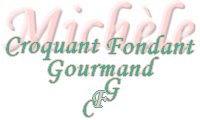  Pour 4 Croquants-Gourmands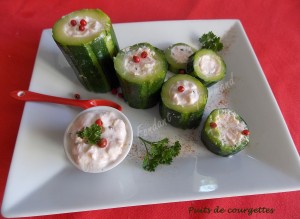 - 4 courgettes (800 g)
- 2 pavés de saumon (300 g)
- 250 g de Saint Morêt®
- 1 citron (6 càs de jus)
- 1 bouquet de ciboulette (2 càs)
- baies roses
- sel & poivre du moulin
- TabascoLes courgettes :
Laver les courgettes sans les éplucher, les couper en tronçons.
Les strier en enlevant des petites lanières de peau. Plonger les tronçons de courgettes dans de l'eau bouillante salée. Ramener à ébullition puis laisser frémir pendant environ 10 minutes.
Égoutter les légumes et les laisser refroidir sur une grille.
Lorsque les courgettes sont parfaitement égouttées, les creuser délicatement à l'aide d'une petite cuillère ou comme moi avec un vide pomme.
La garniture :
Plonger les pavés de saumon dans de l'eau bouillante salée.
Laisser pocher à frémissement pendant 5 minutes. Égoutter et laisser refroidir.
Ciseler finement la ciboulette. Presser le citron.
Mixer le poisson émietté avec le fromage.
Ajouter le jus de citron, la ciboulette et une cuillerée à café de baies roses écrasées.
Mélanger, saler, poivrer légèrement et ajouter quelques gouttes de Tabasco, suivant le goût.
La présentation :
Garnir les tronçons de courgettes avec la farce.
Envelopper chaque tronçon bien serré dans un film étirable et les laisser au frais pendant au-moins deux heures pour que la farce se raffermisse.
Au bout de ce temps, déballer les rouleaux et les disposer sur les assiettes de service.
